              Stadt Amorbach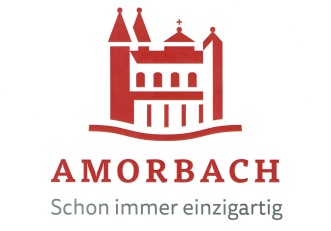 Datenschutzhinweise zur Verarbeitung von personenbezogenen Daten im Rahmen Ihrer BewerbungIm Folgenden informieren wie Sie nach Art. 13 Datenschutz-Grundverordnung (DSGVO) über die Erhebung personenbezogener Daten im Rahmen des Bewerbungsverfahrens zur Einstellung bei der Stadt Amorbach.1. Verantwortlich für die Datenerhebung ist    Stadt Amorbach			Postanschrift: 		Postfach 1280, 63913 Amorbach    Kellereigasse 1			Telefon:		09373 209-0    63916 Amorbach			Telefax: 		09373 209-33  					E-Mail: 		info@stadt-amorbach.de2. Unseren Datenschutzbeauftragten können Sie unter folgenden Kontaktdaten      erreichen:    Eberhard Merten			Postanschrift:		Postfach 1560, 63885 Miltenberg    Datenschutzbeauftragter		Telefon: 		09371 501-325    Landratsamt Miltenberg		Telefax: 		09371 501-270    Brückenstr. 2			E-Mail:		eberhard.merten@lra-mil.de 	    63897 Miltenberg					3. Zweck der Datenerhebung ist es, eine rechtmäßige Prüfung Ihrer Bewerbung im     Rahmen des Bewerbungsverfahrens vollziehen zu können. Hierfür speichern       wir alle von Ihnen uns zur Verfügung gestellten Daten im Rahmen Ihrer     Bewerbung. Auf Basis der im Rahmen der Bewerbung übermittelten Daten prüfen     wir, ob Sie zum Vorstellungsgespräch als Teil des Auswahlverfahrens eingeladen     werden können. Sodann erheben wir im Falle von grundsätzlich geeigneten     Bewerberinnen und Bewerbern bestimmte weitere  personenbezogene Daten, die     für die Auswahlentscheidung wesentlich sind. Kommen Sie für eine Einstellung in     Betracht, werden Sie gesondert über die im Rahmen des Einstellungsverfahrens zu     erhebenden personenbezogenen Daten informiert.    Rechtsgrundlagen für die Datenerhebung und die Datenverarbeitung sind     Art. 6 Abs. 1 Satz 1 Buchst. b DSGVO, Art. 9 Abs. 2 Buchst. b und h DSGVO,      Art. 88 Abs. 1 DSGVO, Art. 8 Abs. 1 Satz 1 Nr. 2 und 3 BayDSG.4. Soweit Ihre persönlichen Daten elektronisch verarbeitet und gespeichert werden,     erfolgt der technische Betrieb unserer Datenverarbeitungssysteme ausschließlich     auf eigenen lokalen Servern der Stadt Amorbach.5. Ihre innerhalb des Bewerbungsverfahrens gewonnenen personenbezogenen Daten     speichern wir mindestens für 3 Monate:    Im Falle nicht erfolgreicher Bewerbung oder bei Rücknahme dieser vernichten wir     die von Ihnen im Rahmen der Bewerbung übermittelten Daten nach Ablauf von 3     Monaten nach Mitteilung der Absage. Die Aufbewahrung im Rahmen dieser     Fristen ist für den Fall etwaiger Klagen (v. a. etwaige Geltendmachung von     Ansprüchen nach dem Allgemeinen Gleichstellungsgesetz) aus Rechtsgründen                         erforderlich.    Erfolgt eine Einstellung, so werden Sie gesondert über die dann geltenden     Regelungen zum Umgang mit Ihren Personaldaten, insbesondere hinsichtlich der     Anlage von Personalakten, informiert, siehe auch schon unter Nr. 3.6. Ihre personenbezogenen Daten sowie Ihre Bewerbungsunterlagen werden durch     die Stadt Amorbach nicht an externe Stellen weitergegeben.7. Weiterhin möchten wir Sie über die Ihnen zustehenden Rechte nach der DSGVO     informieren:Werden Ihre personenbezogenen Daten verarbeitet, so haben Sie das Recht, Auskunft über die zu Ihrer Person gespeicherten Daten zu erhalten (Art. 15 DSGVO).Sollten unrichtige personenbezogene Daten verarbeitet werden, steht Ihnen ein Recht auf Berichtigung zu (Art. 16 DSGVO). Liegen die gesetzlichen Voraussetzungen vor, so können Sie die Löschung oder Einschränkung der Verarbeitung verlangen sowie Widerspruch gegen die Verarbeitung einlegen (Art. 17, 18 und 21 Abs. 1 DSGVO).Weiterhin besteht ein Beschwerderecht beim Bayerischen Landesbeauftragten für den Datenschutz. Diesen können Sie unter folgenden Kontaktdaten erreichen:             Der Bayerische Landesbeauftragte	Postanschrift:	Postfach 22 12 19, 80502 München             für Datenschutz (BayLfD)		Telefon:	089 212672-0             Wagmüllerstr. 18			Telefax:	089 212672-50             80538 München			E-Mail:	poststelle@datenschutz-bayern.de               					Internet: 	www.datenschutz-bayern.de    Sollten Sie von Ihren oben genannten Rechten Gebrauch machen, prüft die Stadt        Amorbach, ob die gesetzlichen Voraussetzungen hierfür erfüllt sind.    Wird während des Bewerbungsverfahrens die Löschung der Bewerbungsdaten     begehrt, wird dies als Rücknahme der Bewerbung gewertet.Stadt Amorbach